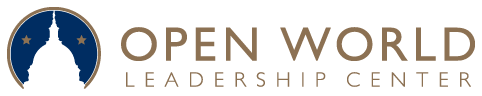 Liderski centar “Otvoreni svet”pri Kongresnoj biblioteci SADProgram “Otvoreni svet 2017”Uputstvo za nominacije za SrbijuOpis programaProgram “Otvoreni svet”, koji je 1999. godine osnovao Kongres SAD, poziva mlade političke i lidere i liderke iz građanskog sektora iz Evroazije i Istočne Evrope na kraće programe profesionalne razmene u SAD.  “Otvoreni svet” vodi Liderski centar “Otvoreni svet”, agencija zakonodavnog tela SAD, koja se nalazi u zgradi Kongresne biblioteke SAD.  Upravni odbor sačinjen je od istaknutih predstavnika Kongresa i lidera iz privatnog sektora.  “Otvoreni svet” ima za cilj promovisanje međusobnog razumevanja građana i građanki država koje učestvuju u programu i građana i građanki Sjedinjenih Američkih Država time što omogućava mladim budućim liderima i liderkama iz inostranstva da iskuse američki politički i građanski život i razmene mišljenja i stručnost sa svojim američkim kolegama i koleginicama.  Većina programa “Otvorenog sveta” traje ukupno 10 dana i fokusirana je na određenu temu.  Tipična delegacija sastoji se od šest članova i članica, uključujući facilitatora/facilitatorku – državljanina/ku zemlje odakle dolazi delegacija koji/a govori engleski i koji/a ima ulogu spone i prevodioca van radnog vremena.  Delegacije obično provedu jedan dan na orijentaciji u Liderskom centru “Otvoreni svet” u Vašingtonu, a zatim putuju u manje zajednice širom Sjedinjenih Američkih Država.  Lokalne organizacije-domaćini pripremaju posebne profesionalne programe, smeštaj u američkim porodicama koje volontiraju svoje vreme i svoje domove, obroke, lokalni prevoz, i prevodilačke usluge. Selekcija učesnika za program “Otvoreni svet”Program “Otvoreni svet” planira da učesnici i učesnice programa budu donosioci odluka u javnoj službi, kao i da imaju uticaja na javnu politiku i javno mišljenje.  “Otvoreni svet” se trudi da među svojim učesnicima ima lidere i liderke sa svih nivoa vlasti (nacionalnog, regionalnog i lokalnog), kao i iz neprofitnog sektora i drugih organizacija koji promovišu ciljeve od javnog interesa.  Najpodesniji kandidati su talentovani lideri i liderke koji su relativno mladi ali su već pokazali značajne liderske veštine i posvećenost izgradnji demokratije, slobodnog tržišta, i vladavine prava.  Kandidati i kandidatkinje bi trebalo da budu otvoreni prema održavanju veza sa svojim domaćinima i kolegama iz SAD po povratku kući.  Sve nominacije i prijave za učešće u programu “Otvoreni svet” pregledaju komisije za izbor delegata koje organizuje Ambasada SAD.  Odluke ovih komisija su konačne.  Komisije posmatraju blagonaklono kandidate i kandidatkinje čije su profesionalne pozicije i razvoj karijere pokazali ubedljive liderske potencijale; komisije takođe daju prednost kandidatima/kandidatkinjama koji pokažu spremnost i/ili interesovanje da razvijaju zajedničke projekte ili druge aktivnosti po povratku sa programa. Vrste učesnika Veliki broj političkih, građanskih i ekonomskih lidera i liderki su uspešno učestvovali u programu “Otvoreni svet”, a između ostalih i: Izabrani lideri i liderke sa svih nivoa vlasti;Zvaničnici/zvaničnice i visoko pozicionirani službenici i službenice sa nacionalnog, regionalnog i lokalnog nivoa koji aktivno učestvuju u oblasti iz neke od programskih tema; Savetnici i savetnice izabranih nacionalnih ili regionalnih zvaničnika/ca i zvaničnika/ca iz predsedničke administracije;Lideri i liderke iz privatnog sektora koji se bave pitanjima iz javnog sektora na koje je program usredsređen;Šefovi NVO i vođe lokalnih zajednica koji se bave nekom od programskih tema; Intelektualci i intelektualke; direktori i direktorke biblioteka; i univerzitetski administratori;Lideri i liderke iz oblasti medija i javnog informisanja, uključujući izdavače/izdavačice, urednike/urednice, blogere/blogerke, i istaknute novinare/novinarke.Ovo svakako nije kompletan spisak. “Otvoreni svet” s odobravanjem gleda i na kandidate/kandidatkinje sa profesionalnim iskustvom drugačijim od gore navedenog.  Kandidati/kandidatkinje bi trebalo da budu sposobni da utiču na javnu politiku, izazivaju poštovanje u svojoj stručnoj oblasti, i pokažu liderske sposobnosti u bar jednoj od programskih tema.  Nominacija i kriterijumi za izborIzbor se vrši na osnovu toga u kolikoj meri kandidat/kandidatkinja ispunjava kriterijume koje je postavio program “Otvoreni svet”:Kandidat/kandidatkinja ne može biti neko ko je već učestvovao u programu “Otvoreni svet”;Kandidat/kandidatkinja ne bi trebalo da je ranije posećivao Sjedinjene Američke Države, a naročito ne preko J1 vize u skorije vreme; Kandidat/kandidatkinja bi idealno trebalo da bude mlađi/a od 40 godina; naš cilj za 2017. godinu je da 30% učesnika bude mlađe od 30 godina; Kandidat/kandidatkinja mora da pokaže interesovanje za razvoj profesionalnih i ličnih veza sa Amerikancima i bude otvoren/a za saradnju na zajedničkim projektima;Kandidat/kandidatkinja bi trebalo da bude voljan/na da daje prezentacije iz svoje uže struke, i razmenjuje informacije o kulturi, istoriji i trenutnoj situaciji u svojoj zemlji svojim američkim domaćinima;Kandidat/kandidatkinja bi trebalo da pokaže spremnost da primeni ideje i iskustvo koje stekne u SAD u svom profesionalnom i volonterskom radu; iKandidat/kandidatkinja bi trebalo da pokaže spremnost da aktivno učestvuje u mreži alumnija programa “Otvoreni svet” po povratku s programa.Izborne komisije blagonaklono gledaju na lidere/liderke koji su posvećeni svom radu i koji imaju raznovrsna interesovanja.  Aktivno učešće u zajednici ili volonterski rad, politički angažman, i izdate publikacije su naročito privlačni.  Geografska raznovrsnost takođe je faktor pri odlučivanju izbornih komisija.  Poznavanje engleskog nije obavezno, jer će svi profesionalni sastanci imati i profesionalne prevodioce.  Programska tema“Otvoreni svet” program u ovom trenutku otvara konkurs za grupu od pet delegata za program Sistem višeg i visokog obrazovanja u SAD (Higher Education System in the U.S.), u periodu od 5. do 15. aprila 2017. godine.Nominacija i proces izboraKako nominovatiOrganizacije koje nominuju mogu identifikovati odgovarajuće kandidate/kandidatkinje preko svoje centrale, regionalnih ogranaka ili srodnih organizacija.  Osobe zadužene za to i kontakti mogu imati ulogu lokalnih nominatora, i broj nominacija dodeljen pojedinačnoj organizaciji koja nominuje može se podeliti između pojedinačnih nominatora.  Nominatori bi trebalo da budu pojedinci blisko povezani sa organizacijom koja nominuje i koji su kvalifikovani da identifikuju odgovarajuće kandidate.  Rokovi za prijavljivanjeOrganizacije koje nominuju ili nominovani kandidati/kandidatkinje bi trebalo da dostave popunjene prijave Kancelariji za kulturu Ambasade SAD, najkasnije do 28. februara 2017. Organizacije koje nominuju treba da popune drugu stranu prijave za svakog kandidata/kandidatkinju i dostave spisak sa imenima svih kandidata i kandidatkinja koje nominuju.  Dostavljanje ovog spiska je veoma važan korak, jer je to jedini način na koji administratori programa mogu da provere legitimnost nominacija svake pojedinačne organizacije.PrijavaPrijave će biti poslate organizacijama koje nominuju kako bi ih one dalje prosledile potencijalnim kandidatima/kandidatkinjama.Prijava se sastoji iz dva dela:
Prvi deo (2. stranu prijave) treba da popuni centrala, regionalna ili lokalna filijala organizacije koja nominuje.  Ovaj deo traži da objasnite vezu između kandidata/kandidatkinje i organizacije i osobe koja ga/je nominuje, kao i kontakt podatke osobe koja nominuje.  U tom delu takodje treba dati kraću preporuku za kandidata/kandidatkinju.  Ovi podaci su jako važni za izbornu komisiju, kako bi dobili što kompletniju sliku o kandidatu/kandidatkinji.  Molim vas, takođe objasnite kako bi učešće u programu koristilo kandidatu/kandidatkinji kog/koju nominujete, njihovoj zajednici, kao i američkim domaćinima.  Molim vas da takođe navedete da li bi, po vašem mišljenju, kandidat/kandidatkinja bio/bila otvoren/a ka održavanju veza sa američkim kontaktima i bio/la zainteresovan/a za rad unutar mreže alumnija programa “Otvoreni svet”.Drugi deo (3–13. strane prijave) treba da popuni kandidat/kandidatkinja.  U njemu treba dostaviti lične podatke, kao i podatke o stručnosti, interesovanjima i profesionalnoj prošlosti kanddiata.  Popunjene prijave i spisak sa nominovanim kandidatima treba dostaviti do predviđenog roka na e-mail adresu obradovicd@state.gov kao i prijavu u Word dokumentu (stranice sa potpisima skenirane u bilo kom formatu).  Kontakt osoba je Dragana Obradović, +381 65 690 2656, +381 11 706 4290, obradovicd@state.gov Izbor i administriranje programa Liderski centar “Otvoreni svet” nadgleda izbor kandidata u saradnji sa Ambasadom SAD u Beogradu.  Ambasada SAD je odgovorna za svu logistiku u vezi s programom, uključujući i kontaktiranje odabranih kandidata kako bi direktno sa njima kompletirali detalje u vezi sa učešćem u programu, kao i obaveštavanje kandidata koji nisu izabrani o njihovom statusu.